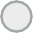 Hoja adicional complementaria “Datos generales del o de los mandatario(s)” / “autorizados para oír y recibir notificaciones”Únicamente para trámite de Registro General de Poderes ante la Dirección Divisional de Asuntos Jurídicos(Use esta hoja para adicionar mandatarios y/o autorizados para oír y recibir notificaciones)Datos generales del mandatario o autorizado para oír y recibir notificaciones Datos generales del mandatario o autorizado para oír y recibir notificaciones         Datos generales del mandatario           Datos generales del autorizado para oír y recibir notificacionesCURP (opcional):CURP (opcional):RFC (opcional):RFC (opcional):Nombre(s) o Denominación o Razón Social:Nombre(s) o Denominación o Razón Social:Primer apellido:Primer apellido:Segundo apellido:Segundo apellido:Datos generales del mandatario o autorizado para oír y recibir notificaciones Datos generales del mandatario o autorizado para oír y recibir notificaciones         Datos generales del mandatario           Datos generales del autorizado para oír y recibir notificacionesCURP (opcional):CURP (opcional):RFC (opcional):RFC (opcional):Nombre(s) o Denominación o Razón Social:Nombre(s) o Denominación o Razón Social:Primer apellido:Primer apellido:Segundo apellido:Segundo apellido:Datos generales del mandatario o autorizado para oír y recibir notificaciones Datos generales del mandatario o autorizado para oír y recibir notificaciones         Datos generales del mandatario           Datos generales del autorizado para oír y recibir notificacionesCURP (opcional):CURP (opcional):RFC (opcional):RFC (opcional):Nombre(s) o Denominación o Razón Social:Nombre(s) o Denominación o Razón Social:Primer apellido:Primer apellido:Segundo apellido:Segundo apellido:Datos generales del mandatario o autorizado para oír y recibir notificaciones Datos generales del mandatario o autorizado para oír y recibir notificaciones         Datos generales del mandatario           Datos generales del autorizado para oír y recibir notificacionesCURP (opcional):CURP (opcional):RFC (opcional):RFC (opcional):Nombre(s) o Denominación o Razón Social:Nombre(s) o Denominación o Razón Social:Primer apellido:Primer apellido:Segundo apellido:Segundo apellido:Instrucciones de llenadoEsta forma oficial es de distribución gratuita, se autoriza su libre reproducción, siempre que se ajusten al formato oficial y a sus características de impresión.La información debe llenarse en idioma español, por cualquier medio legible manteniendo el mismo medio de llenado de inicio a fin, sin tachaduras ni enmendaduras.La hoja adicional complementaría debe ser presentada por duplicado, impresa a doble cara (anverso y reverso) en una hoja de papel blanco, tamaño oficio.Datos generales del mandatario o autorizado para oír notificaciones. En la hoja adicional señale en el círculo correspondiente el tipo de datos generales que desea presentar: Datos generales del mandatario o Datos generales del autorizado para oír notificaciones.Datos generales del mandatario. Si anotó en el círculo correspondiente “Datos generales del mandatario”, deberá requisitar todos los datos generales de dicha persona a excepción de lo opcionales.Datos generales del autorizado para oír notificaciones. Si anotó en el círculo correspondiente “Datos generales del autorizado para oír notificaciones”, deberá requisitar los datos de Nombre(s), Primer apellido, Segundo apellido y CURP (opcional).Los autorizados, únicamente podrán escuchar y recibir notificaciones en el expediente correspondiente a la presente solicitud.En el campo CURP (Clave Única de Registro de Población), puede requisitarla únicamente si se trata de una persona física nacional. Éste campo es opcional.En el rubro RFC (Registro Federal de Contribuyentes) puede requisitarlo únicamente si se trata de una persona moral nacional. Éste campo es opcional.Podrá requisitar la hoja adicional complementaria tantas veces sea necesaria.